Plant Parts Plant PartFunctionPicture_ _ _ _Anchors plant in soilAbsorbs  water from groundStores food reserves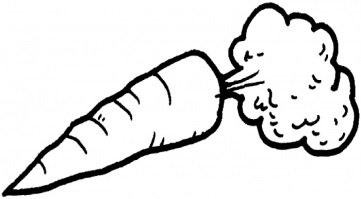 _ _ _ _Supports plant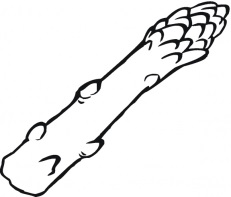 _ _ _ _Site of photosynthesis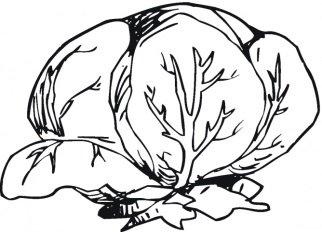 _ _ _ _ _ _Reproductive structureAttracts pollinators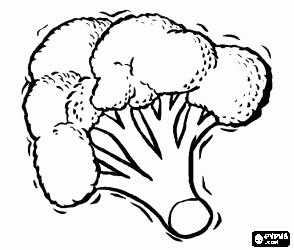 _ _ _ _ _Contains seedsFood sourceMeans of seed dispersal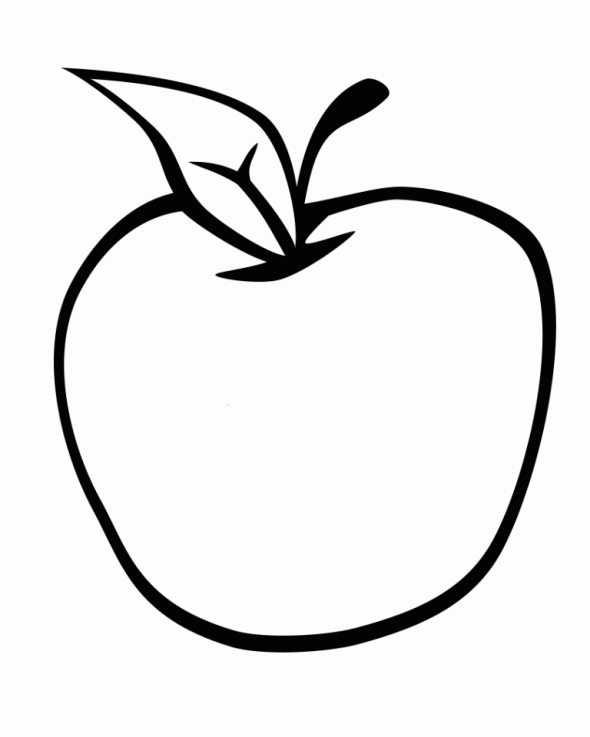 _ _ _ _Encloses and protects the baby plantGrows into a new plantStores energy for new plant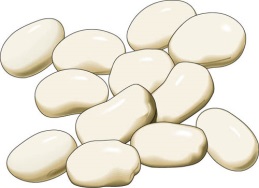 